[MS-DMCSOM]: Document Management Client-Side Object Model ProtocolIntellectual Property Rights Notice for Open Specifications DocumentationTechnical Documentation. Microsoft publishes Open Specifications documentation (“this documentation”) for protocols, file formats, data portability, computer languages, and standards support. Additionally, overview documents cover inter-protocol relationships and interactions. Copyrights. This documentation is covered by Microsoft copyrights. Regardless of any other terms that are contained in the terms of use for the Microsoft website that hosts this documentation, you can make copies of it in order to develop implementations of the technologies that are described in this documentation and can distribute portions of it in your implementations that use these technologies or in your documentation as necessary to properly document the implementation. You can also distribute in your implementation, with or without modification, any schemas, IDLs, or code samples that are included in the documentation. This permission also applies to any documents that are referenced in the Open Specifications documentation. No Trade Secrets. Microsoft does not claim any trade secret rights in this documentation. Patents. Microsoft has patents that might cover your implementations of the technologies described in the Open Specifications documentation. Neither this notice nor Microsoft's delivery of this documentation grants any licenses under those patents or any other Microsoft patents. However, a given Open Specifications document might be covered by the Microsoft Open Specifications Promise or the Microsoft Community Promise. If you would prefer a written license, or if the technologies described in this documentation are not covered by the Open Specifications Promise or Community Promise, as applicable, patent licenses are available by contacting iplg@microsoft.com. License Programs. To see all of the protocols in scope under a specific license program and the associated patents, visit the Patent Map. Trademarks. The names of companies and products contained in this documentation might be covered by trademarks or similar intellectual property rights. This notice does not grant any licenses under those rights. For a list of Microsoft trademarks, visit www.microsoft.com/trademarks. Fictitious Names. The example companies, organizations, products, domain names, email addresses, logos, people, places, and events that are depicted in this documentation are fictitious. No association with any real company, organization, product, domain name, email address, logo, person, place, or event is intended or should be inferred.Reservation of Rights. All other rights are reserved, and this notice does not grant any rights other than as specifically described above, whether by implication, estoppel, or otherwise. Tools. The Open Specifications documentation does not require the use of Microsoft programming tools or programming environments in order for you to develop an implementation. If you have access to Microsoft programming tools and environments, you are free to take advantage of them. Certain Open Specifications documents are intended for use in conjunction with publicly available standards specifications and network programming art and, as such, assume that the reader either is familiar with the aforementioned material or has immediate access to it.Support. For questions and support, please contact dochelp@microsoft.com. Revision SummaryTable of Contents1	Introduction	71.1	Glossary	71.2	References	81.2.1	Normative References	81.2.2	Informative References	91.3	Overview	91.4	Relationship to Other Protocols	91.5	Prerequisites/Preconditions	91.6	Applicability Statement	91.7	Versioning and Capability Negotiation	91.8	Vendor-Extensible Fields	101.9	Standards Assignments	102	Messages	112.1	Transport	112.2	Message Syntax	113	Protocol Details	123.1	Server Details	123.1.1	Abstract Data Model	123.1.2	Timers	123.1.3	Initialization	123.1.4	Higher-Layer Triggered Events	123.1.5	Message Processing Events and Sequencing Rules	123.1.5.1	Microsoft.SharePoint.Client.Video.EmbedCodeConfiguration	123.1.5.1.1	Properties	123.1.5.1.1.1	Scalar Properties	123.1.5.1.1.1.1	AutoPlay	133.1.5.1.1.1.2	DisplayTitle	133.1.5.1.1.1.3	LinkToOwnerProfilePage	133.1.5.1.1.1.4	LinkToVideoHomePage	133.1.5.1.1.1.5	Loop	133.1.5.1.1.1.6	PixelHeight	133.1.5.1.1.1.7	PixelWidth	133.1.5.1.1.1.8	PreviewImagePath	143.1.5.1.1.1.9	StartTime	143.1.5.1.1.2	ObjectPath Properties	143.1.5.2	Microsoft.SharePoint.Client.Video.VideoSet	143.1.5.2.1	Properties	143.1.5.2.1.1	Scalar Properties	143.1.5.2.1.2	ObjectPath Properties	143.1.5.2.2	Methods	143.1.5.2.2.1	Scalar Methods	143.1.5.2.2.1.1	GetEmbedCode	143.1.5.2.2.1.2	UploadVideo	153.1.5.2.2.1.3	Create	163.1.5.2.2.1.4	CreateVideo	173.1.5.2.2.2	ObjectPath Methods	183.1.5.2.2.2.1	MigrateVideo	183.1.5.2.2.2.2	GetDocumentSet	183.1.5.3	Microsoft.SharePoint.Client.DocumentSet.DocumentSet	193.1.5.3.1	Properties	193.1.5.3.1.1	Scalar Properties	193.1.5.3.1.2	ObjectPath Properties	193.1.5.3.2	Methods	193.1.5.3.2.1	Scalar Methods	193.1.5.3.2.1.1	Create	193.1.5.3.2.2	ObjectPath Methods	203.1.5.3.2.2.1	GetDocumentSet	203.1.5.4	Microsoft.SharePoint.Client.DocumentSet.AllowedContentTypeCollection	203.1.5.4.1	Properties	203.1.5.4.1.1	Scalar Properties	203.1.5.4.1.2	ObjectPath Properties	203.1.5.4.2	Methods	203.1.5.4.2.1	Scalar Methods	203.1.5.4.2.1.1	Add	203.1.5.4.2.1.2	Remove	213.1.5.4.2.2	ObjectPath Methods	213.1.5.5	Microsoft.SharePoint.Client.DocumentSet.DefaultDocument	213.1.5.5.1	Properties	213.1.5.5.1.1	Scalar Properties	213.1.5.5.1.1.1	ContentTypeId	213.1.5.5.1.1.2	Name	213.1.5.5.1.1.3	DocumentPath	213.1.5.5.1.2	ObjectPath Properties	223.1.5.5.2	Methods	223.1.5.5.2.1	Scalar Methods	223.1.5.5.2.2	ObjectPath Methods	223.1.5.6	Microsoft.SharePoint.Client.DocumentSet.DefaultDocumentCollection	223.1.5.6.1	Properties	223.1.5.6.1.1	Scalar Properties	223.1.5.6.1.2	ObjectPath Properties	223.1.5.6.2	Methods	223.1.5.6.2.1	Scalar Methods	223.1.5.6.2.1.1	ChangeContentTypeForDocument	223.1.5.6.2.1.2	Remove	223.1.5.6.2.2	ObjectPath Methods	233.1.5.6.2.2.1	Add	233.1.5.7	Microsoft.SharePoint.Client.DocumentSet.DocumentSetTemplate	233.1.5.7.1	Properties	233.1.5.7.1.1	Scalar Properties	233.1.5.7.1.2	ObjectPath Properties	233.1.5.7.1.2.1	AllowedContentTypes	233.1.5.7.1.2.2	DefaultDocuments	243.1.5.7.1.2.3	SharedFields	243.1.5.7.1.2.4	WelcomePageFields	243.1.5.7.2	Methods	243.1.5.7.2.1	Scalar Methods	243.1.5.7.2.1.1	GetContentTypeId	243.1.5.7.2.1.2	IsChildOfDocumentSetContentType	243.1.5.7.2.1.3	Update	253.1.5.7.2.2	ObjectPath Methods	253.1.5.7.2.2.1	GetDocumentSetTemplate	253.1.5.8	Microsoft.SharePoint.Client.DocumentSet.SharedFieldCollection	253.1.5.8.1	Properties	253.1.5.8.1.1	Scalar Properties	253.1.5.8.1.2	ObjectPath Properties	253.1.5.8.2	Methods	253.1.5.8.2.1	Scalar Methods	253.1.5.8.2.1.1	Add	253.1.5.8.2.1.2	Remove	263.1.5.8.2.2	ObjectPath Methods	263.1.5.9	Microsoft.SharePoint.Client.DocumentSet.WelcomePageFieldCollection	263.1.5.9.1	Properties	263.1.5.9.1.1	Scalar Properties	263.1.5.9.1.2	ObjectPath Properties	263.1.5.9.2	Methods	263.1.5.9.2.1	Scalar Methods	263.1.5.9.2.1.1	Add	263.1.5.9.2.1.2	Remove	273.1.5.9.2.2	ObjectPath Methods	273.1.5.10	Microsoft.SharePoint.Client.DocumentManagement.DocumentId	273.1.5.10.1	Properties	273.1.5.10.1.1	Scalar Properties	273.1.5.10.1.2	ObjectPath Properties	273.1.5.10.2	Methods	273.1.5.10.2.1	Scalar Methods	273.1.5.10.2.1.1	ResetDocIdByServerRelativePath	273.1.5.10.2.1.2	ResetDocIdsInLibrary	283.1.5.10.2.2	ObjectPath Methods	283.1.5.10.2.2.1	CSOM Constructor	283.1.5.11	Microsoft.SharePoint.Client.DocumentManagement.MetadataDefaults	293.1.5.11.1	Properties	293.1.5.11.1.1	Scalar Properties	293.1.5.11.1.2	ObjectPath Properties	293.1.5.11.2	Methods	293.1.5.11.2.1	Scalar Methods	293.1.5.11.2.1.1	SetFieldDefault	293.1.5.11.2.1.2	Update	293.1.5.11.2.2	ObjectPath Methods	293.1.5.11.2.2.1	CSOM Constructor	293.1.5.12	Microsoft.SharePoint.Client.MetadataNavigation.ConfiguredMetadataNavigationItem	303.1.5.12.1	Properties	303.1.5.12.1.1	Scalar Properties	303.1.5.12.1.1.1	FieldDisplayName	303.1.5.12.1.1.2	FieldTitle	303.1.5.12.1.1.3	FieldTypeAsString	303.1.5.12.1.1.4	IsContentTypeField	303.1.5.12.1.1.5	IsFolderHierarchy	303.1.5.12.1.1.6	IsHierarchy	313.1.5.12.1.1.7	IsMultiValueLookup	313.1.5.12.1.1.8	IsTaxonomyField	313.1.5.12.1.2	ObjectPath Properties	313.1.5.13	Microsoft.SharePoint.Client.MetadataNavigation.ConfiguredMetadataNavigationItemCollection	313.1.5.13.1	Properties	313.1.5.13.1.1	Scalar Properties	313.1.5.13.1.2	ObjectPath Properties	313.1.5.14	Microsoft.SharePoint.Client.MetadataNavigation.MetadataNavigationSettings	313.1.5.14.1	Properties	313.1.5.14.1.1	Scalar Properties	323.1.5.14.1.2	ObjectPath Properties	323.1.5.14.2	Methods	323.1.5.14.2.1	Scalar Methods	323.1.5.14.2.1.1	GetConfiguredSettings	323.1.5.14.2.2	ObjectPath Methods	323.1.6	Timer Events	323.1.7	Other Local Events	324	Protocol Examples	334.1	Upload a Video	334.2	Retrieve the Embed Code for a Video	335	Security	355.1	Security Considerations for Implementers	355.2	Index of Security Parameters	356	Appendix A: Product Behavior	367	Change Tracking	378	Index	39IntroductionThe Document Management Client-Side Object Model Protocol provides types, methods, and properties to enable a protocol client to upload videos and update video display properties on a collaboration server.Sections 1.5, 1.8, 1.9, 2, and 3 of this specification are normative. All other sections and examples in this specification are informative.GlossaryThis document uses the following terms:absolute URL: The full Internet address of a page or other World Wide Web resource. The absolute URL includes a protocol, such as "http," a network location, and an optional path and file name — for example, http://www.treyresearch.net/.authentication: The act of proving an identity to a server while providing key material that binds the identity to subsequent communications.content type: A named and uniquely identifiable collection of settings and fields that store metadata for individual items in a SharePoint list. One or more content types can be associated with a list, which restricts the contents to items of those types.CSOM binary: An array of 8-bit, unsigned integers that can be used in an XML request or as a string in JSON response text.CSOM Boolean: A Boolean value that can be used in an XML request or JSON response text. A CSOM Boolean value is either "true" or "false".CSOM GUID: A GUID, as described in [MS-DTYP], that can be used in an XML request or as a string in JSON response text.CSOM Stream: A series of bytes that is used to transfer data and that supports reading, writing, and seeking.CSOM String: A representation of text as a series of Unicode characters. It can be used in an XML request or JSON response text.CSOM UInt32: A 32-bit, unsigned integer value, which is the UINT32 type described in [MS-DTYP], that can be used in an XML request or as a number in JSON response text. The range of CSOM UInt32 values is from "0" to "4294967295".document: An object in a content database such as a file, folder, list, or site. Each object is identified by a URI.document library: A type of list that is a container for documents and folders.embed code: A block of data containing information needed to embed a video in a user interface element. This information can include the path to the video, the height and width of the video, and so on.farm: A group of computers that work together as a single system to help ensure that applications and resources are available. Also referred to as server farm.folder: A file system construct. File systems organize a volume's data by providing a hierarchy of objects, which are referred to as folders or directories, that contain files and can also contain other folders.link: When the value of an attribute refers to a directory object, and the attribute's Attribute-Schema object has an even value for attribute linkId, then that attribute value is a link. Sometimes referred to as a forward link.list: A container within a SharePoint site that stores list items. A list has a customizable schema that is composed of one or more fields. list item: An individual entry within a SharePoint list. Each list item has a schema that maps to fields in the list that contains the item, depending on the content type of the item.relative path: A string that specifies a folder path or a web directory (such as "/details") relative to either the current report directory (such as "/salesreports") or the current URL for the report server (such as "http://reportserver").root folder: The folder at the top of a hierarchy of folders in a list.server-relative URL: A relative URL that does not specify a scheme or host, and assumes a base URI of the root of the host, as described in [RFC3986].site: A group of related pages and data within a SharePoint site collection. The structure and content of a site is based on a site definition. Also referred to as SharePoint site and web site.static CSOM method: A class method that is accessed through the type name rather than an instance of the class.Uniform Resource Locator (URL): A string of characters in a standardized format that identifies a document or resource on the World Wide Web. The format is as specified in [RFC1738].video container: A data type that stores information needed to display videos on a collaboration server.MAY, SHOULD, MUST, SHOULD NOT, MUST NOT: These terms (in all caps) are used as defined in [RFC2119]. All statements of optional behavior use either MAY, SHOULD, or SHOULD NOT.ReferencesLinks to a document in the Microsoft Open Specifications library point to the correct section in the most recently published version of the referenced document. However, because individual documents in the library are not updated at the same time, the section numbers in the documents may not match. You can confirm the correct section numbering by checking the Errata.  Normative ReferencesWe conduct frequent surveys of the normative references to assure their continued availability. If you have any issue with finding a normative reference, please contact dochelp@microsoft.com. We will assist you in finding the relevant information. [MS-CSOMSPT] Microsoft Corporation, "SharePoint Client-Side Object Model Protocol".[MS-CSOM] Microsoft Corporation, "SharePoint Client Query Protocol".[RFC2119] Bradner, S., "Key words for use in RFCs to Indicate Requirement Levels", BCP 14, RFC 2119, March 1997, http://www.rfc-editor.org/rfc/rfc2119.txt[RFC2616] Fielding, R., Gettys, J., Mogul, J., et al., "Hypertext Transfer Protocol -- HTTP/1.1", RFC 2616, June 1999, http://www.rfc-editor.org/rfc/rfc2616.txt[RFC2818] Rescorla, E., "HTTP Over TLS", RFC 2818, May 2000, http://www.rfc-editor.org/rfc/rfc2818.txt[RFC4627] Crockford, D., "The application/json Media Type for JavaScript Object Notation (JSON)", RFC 4627, July 2006, http://www.rfc-editor.org/rfc/rfc4627.txtInformative ReferencesNone.OverviewThis protocol defines types, methods, and properties that protocol clients use to access video data on a site on a protocol server. The set of types, properties, and methods provide the ability for remote clients to upload video, and view and update the embed code for a video container.Relationship to Other ProtocolsThe Document Management Client Side Object Model Protocol is a set of types, properties, and methods that can be accessed by using the SharePoint Client Query protocol as described in [MS-CSOM]. This protocol uses JSON as described in [RFC4627] to format data returned to a protocol client. This protocol also uses HTTP, as described in [RFC2616], and HTTPS, as described in [RFC2818]. The dependencies for this protocol are shown in the following layering diagram.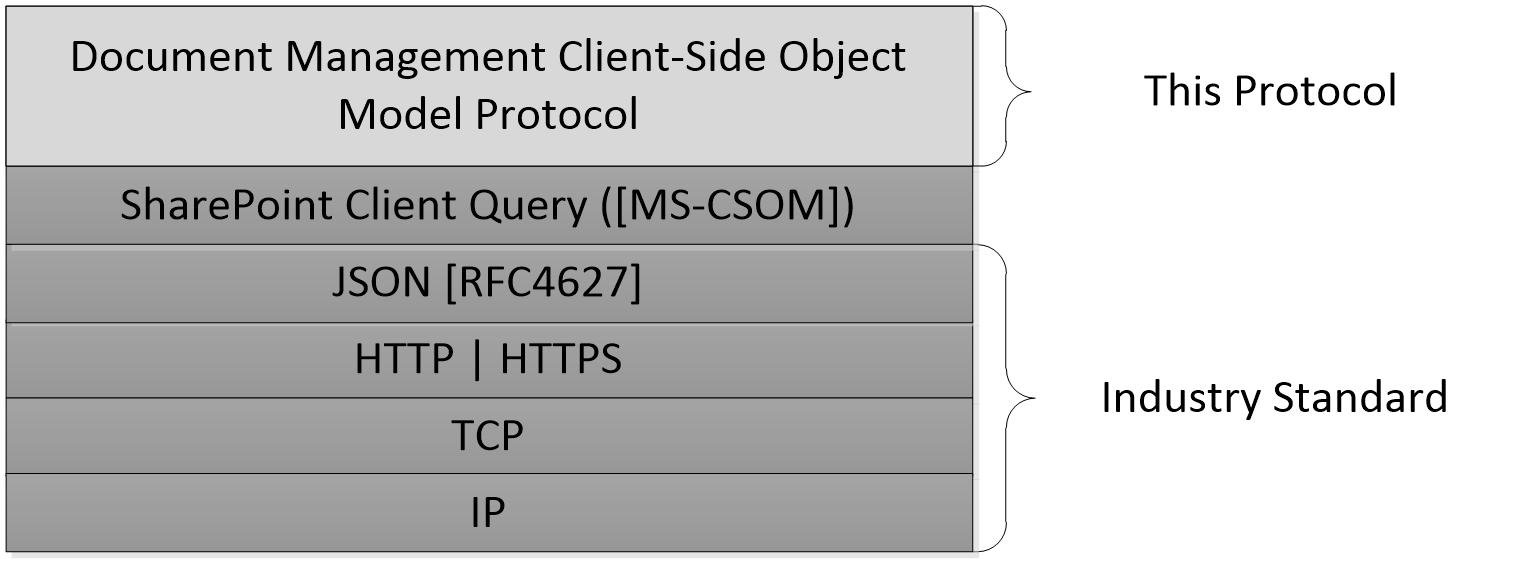 Figure 1: This protocol in relation to other protocolsPrerequisites/PreconditionsThis protocol operates against video loaded on a site that is identified by a Uniform Resource Locator (URL) that is recognized by protocol clients. This protocol assumes that authentication has been performed by underlying protocols.Applicability StatementThis protocol can be used by a protocol client to manage video data on a protocol server. This protocol is optimized to enable a protocol client to specify the exact set of data and operations to perform in a single batch, making it a suitable solution when the connection speed between the protocol client and the protocol server is slow. This protocol is not suitable and is inefficient if both the protocol client and protocol server are on the same computer. In this case, the protocol client can use an API that does not require communication over a network.Versioning and Capability NegotiationNone.Vendor-Extensible FieldsNone.Standards AssignmentsNone.MessagesTransportMessages are transported by using the SharePoint Client Query Protocol, as specified in [MS-CSOM].Message SyntaxNone.Protocol DetailsServer DetailsAbstract Data ModelThis section describes a conceptual model of possible data organization that an implementation maintains to participate in this protocol. The described organization is provided to facilitate the explanation of how the protocol behaves. This document does not mandate that implementations adhere to this model as long as their external behavior is consistent with that described in this document.This protocol provides five parent types:Microsoft.SharePoint.Client.Video.EmbedCodeConfiguration (section 3.1.5.1)Microsoft.SharePoint.Client.Video.VideoSet (section 3.1.5.2)Microsoft.SharePoint.Client.DocumentSet.DocumentSet (section 3.1.5.3)Microsoft.Sharepoint.Client.DocumentManagement.DocumentId (section 3.1.5.10)DocumentId is responsible for assigning a unique identifier and a URL to any documents in a document library with document id enabled, in such a way that when document is moved or copied to another location (folder, list, site), the unique identifier MUST remain the same, and the document Id URL MUST resolve to the same document, regardless of where it was moved or copied.Microsoft.Sharepoint.Client.MetadataNavigation.MetadataNavigationSettings (section 3.1.5.14)TimersNone.InitializationNone. Higher-Layer Triggered EventsNone.Message Processing Events and Sequencing RulesMicrosoft.SharePoint.Client.Video.EmbedCodeConfigurationTypeId: {294CF1EB-CEF4-49E0-B114-648ABB3916AF}ShortName: SP.Video.EmbedCodeConfigurationSpecifies the set of properties used in configuring the embed code for a video.PropertiesScalar PropertiesAutoPlayType: CSOM BooleanAccessibility: Read/WriteSpecifies whether to start playing the video automatically. If not specified, defaults to false.DisplayTitleType: CSOM BooleanAccessibility: Read/WriteSpecifies whether to display title of the video in the video container. If not specified, defaults to false.LinkToOwnerProfilePageType: CSOM BooleanAccessibility: Read/WriteSpecifies whether to, in the title bar of the video, add a link to the profile page of the video owner. If not specified, defaults to false.LinkToVideoHomePageType: CSOM BooleanAccessibility: Read/WriteSpecifies whether to, in the title bar of the video, add a link to the video player page. If not specified, defaults to false.LoopType: CSOM BooleanAccessibility: Read/WriteSpecifies whether to automatically restart the video from the beginning after it finishes. If not specified, defaults to false.PixelHeightType: CSOM UInt32Accessibility: Read/WriteSpecifies the video container height in pixels. If not specified, the height will be taken from the video dimensions.PixelWidthType: CSOM UInt32Accessibility: Read/WriteSpecifies the video container width in pixels. If not specified, the width will be taken from the video dimensions.PreviewImagePathType: CSOM StringAccessibility: Read/WriteSpecifies Uniform Resource Locator (URL) for the preview image that displays before the video plays.StartTimeType: CSOM UInt32Accessibility: Read/WriteSpecifies the offset in seconds from the beginning of the video stream when playback starts. If not specified, defaults to 0.ObjectPath PropertiesNone.Microsoft.SharePoint.Client.Video.VideoSetTypeId: {999F0B44-5022-4C04-A0C3-D0705E44395F}ShortName: SP.Video.VideoSetA class that specifies a folder that contains all related information about a video, such as different renditions of the video or the thumbnail image.PropertiesScalar PropertiesNone.ObjectPath PropertiesNone.MethodsScalar MethodsGetEmbedCodeThis method is a static CSOM method.Return Type: CSOM StringReturns a string containing an embed code for the video at the specified path. The returned embed code is an HTML string containing an iframe element whose attributes are determined by the properties, as specified in section 3.1.5.1.1, that are used as input parameters. This iframe element MUST conform to the following schema:<?xml version="1.0" encoding="utf-8"?><xs:schema elementFormDefault="qualified"    xmlns:xs="http://www.w3.org/2001/XMLSchema">  <xs:element name="iframe">    <xs:complexType>      <xs:attribute name ="type" type ="xs:string"></xs:attribute>      <xs:attribute name ="width" type ="xs:string"></xs:attribute>      <xs:attribute name ="height" type ="xs:string"></xs:attribute>      <xs:attribute name ="src" type ="xs:string"></xs:attribute>      <xs:attribute name ="data-title" type="xs:string"></xs:attribute>      <xs:attribute name ="data-description" type ="xs:string"></xs:attribute>      <xs:attribute name ="data-duration" type ="xs:string"></xs:attribute>    </xs:complexType>  </xs:element></xs:schema>With the following attributes:type: The format type of the embed code used to specify the video properties. MUST be "text/html".width: The width of the video container in pixels.height: The height of the video container in pixels.src: A string containing the URL of the resource on the server that will play the video inside the iframe.data-title: The title of the video.data-description: The description of the video.data-duration: The duration of the video in seconds.Parameters: videoPath: Absolute URL or relative Uniform Resource Locator (URL) for the video item or player page.Type: CSOM StringIt MUST NOT be NULL. It MUST NOT be empty. properties: Optional properties to be used to configure the embed code.Type: Microsoft.SharePoint.Client.Video.EmbedCodeConfigurationExceptions: UploadVideoThis method is a static CSOM method.Return Type: CSOM StringUploads the video file with the specified file name to the specified list.Returns the absolute URL of the uploaded video file.Parameters: list: List where the file is uploaded.Type: Microsoft.SharePoint.Client.ListMicrosoft.SharePoint.Client.List is defined in [MS-CSOMSPT] section 3.2.5.79.It MUST NOT be NULL. fileName: File name of the video, including the extension.Type: CSOM StringIt MUST NOT be NULL. It MUST NOT be empty. file: File stream to be uploaded.Type: CSOM StreamIt MUST NOT be NULL. overwriteIfExists: Overwrites the existing file, if set to true. If set to false, and the file with this name exists, it will not be modified and this method call will have no effect.Type: CSOM BooleanparentFolderPath: Optional server-relative URL for the folder within the list where the file can be uploaded. If NULL, the file will be uploaded to the root folder.Type: CSOM StringExceptions: CreateThis method is a static CSOM method.Return Type: CSOM StringCreates a VideoSet (section 3.1.5.2) object on the server and returns the URL of the new VideoSet as a string.Parameters: parentFolder: The folder inside which to create the new VideoSet. Type: Microsoft.SharePoint.Client.FolderIt MUST NOT be NULL. name: The name to give to the new VideoSet.Type: CSOM StringIt MUST NOT be empty. ctid: The identifier of the content type to give to the new VideoSet.Type: Microsoft.SharePoint.Client.ContentTypeIdThis identifier MUST be of a content type that exists in the target library and that is a child of the base VideoSet content type.It MUST NOT be NULL. Exceptions: CreateVideoThis method is a static CSOM method.Return Type: CSOM StringCreates a VideoSet (section 3.1.5.2) object on the server and returns the URL of the new VideoSet as a string.Parameters: parentFolder: The folder inside which to create the new VideoSet. Type: Microsoft.SharePoint.Client.FolderIt MUST NOT be NULL. name: The name to give to the new VideoSet.Type: CSOM StringIt MUST NOT be empty. ctid: The identifier of the content type to give to the new VideoSet.Type: Microsoft.SharePoint.Client.ContentTypeIdThis identifier MUST be of a content type that exists in the target library and that is a child of the base VideoSet content type.It MUST NOT be NULL. Exceptions: ObjectPath MethodsMigrateVideoThis method is a static CSOM method.Return Type: Microsoft.SharePoint.Client.ListItemMigrates specified standalone video file into the representation required by video content type.Returns the list item ([MS-CSOMSPT] section 3.2.5.87) corresponding to the migrated video or to the specified input file, if migration could not complete.For migration to be attempted, the input file MUST be in a list which contains the video content type and recognized by the server as a video file. Otherwise the specified file will not be modified. Parameters: videoFile: Standalone video file to be migrated, as specified in [MS-CSOMSPT] section 3.2.5.64.Type: Microsoft.SharePoint.Client.FileIt MUST NOT be NULL. Exceptions: GetDocumentSetThis method is a static CSOM method.Return Type: Microsoft.SharePoint.Client.DocumentSet.DocumentSetSee section 3.1.5.3.2.2.1Parameters: folder: The SP.Folder ([MS-CSOMSPT] section 3.2.5.72) object from which to get the video set.Type: Microsoft.SharePoint.Client.FolderIt MUST NOT be NULL. Microsoft.SharePoint.Client.DocumentSet.DocumentSetTypeId: {E32A87F7-B866-407D-971D-027ED940D50F}ShortName: SP.DocumentSet.DocumentSetRepresents a document set object on the server.PropertiesScalar PropertiesNone.ObjectPath PropertiesNone.MethodsScalar MethodsCreateThis method is a static CSOM method.Return Type: CSOM StringCreates a DocumentSet (section 3.1.5.3) object on the server and returns the URL of the new DocumentSet as a string.Parameters: parentFolder: The folder inside which to create the new DocumentSet.Type: Microsoft.SharePoint.Client.FolderIt MUST NOT be NULL. name: The name to give to the new DocumentSet.Type: CSOM StringAll the rules for naming folders ([MS-CSOMSPT] section 3.2.5.72.1.1.5) apply to this string.It MUST NOT be empty. ctid: The identifier of the content type to give to the new document set.Type: Microsoft.SharePoint.Client.ContentTypeIdThis identifier MUST be of a content type that exists in the target library and that is a child of the base DocumentSet content type.It MUST NOT be NULL. Exceptions: ObjectPath MethodsGetDocumentSetThis method is a static CSOM method.Return Type: Microsoft.SharePoint.Client.DocumentSet.DocumentSetRetrieves the document set object from a specified folder object.Parameters: folder: the SP.Folder (as specified in [MS-CSOMSPT] section 3.2.5.72) object from which to get the document set.Type: Microsoft.SharePoint.Client.FolderIt MUST NOT be NULL. Microsoft.SharePoint.Client.DocumentSet.AllowedContentTypeCollectionTypeId: {60664BB3-3D6D-49C5-9573-1D524EE82E34}ShortName: SP.DocumentSet.AllowedContentTypeCollectionCollection of content type identifiers (as specified in [MS-CSOMSPT] section 3.2.5.30) that are allowed on the document set that use a particular document set template.PropertiesScalar PropertiesNone.ObjectPath PropertiesNone.MethodsScalar MethodsAddReturn Type: NoneAdds a content type identifier to the collection, if it does not already exist in the collection.Parameters: ctId: content type identifier to be added.Type: Microsoft.SharePoint.Client.ContentTypeIdRemoveReturn Type: NoneRemoves a content type identifier from the collection. MUST throw System.InvalidoperationException if the content type identifier is not present in the collection.Parameters: ctId: content type identifier to be removed from the collection.Type: Microsoft.SharePoint.Client.ContentTypeIdObjectPath MethodsNone.Microsoft.SharePoint.Client.DocumentSet.DefaultDocumentTypeId: {3857FB61-5135-4F22-91AE-F5DD7BF7A3A9}ShortName: SP.DocumentSet.DefaultDocumentDefault documents are provisioned for a document set when the document set is created. The collection of default documents (as specified in section 3.1.5.6) to be provisioned when creating a document set is configured on the document set template (as specified in section 3.1.5.7). PropertiesScalar PropertiesContentTypeIdType: Microsoft.SharePoint.Client.ContentTypeIdAccessibility: Read/WriteContent type identifier of the default document, as specified in [MS-CSOMSPT] section 3.2.5.30NameType: CSOM StringAccessibility: Read OnlyName of the default documentDocumentPathType: Microsoft.SharePoint.Client.ResourcePathAccessibility: Read OnlyName of document name in resource path format.ObjectPath PropertiesNone.MethodsScalar MethodsNone.ObjectPath MethodsNone.Microsoft.SharePoint.Client.DocumentSet.DefaultDocumentCollectionTypeId: {36D215C9-7F02-426F-9689-E08BEA511D74}ShortName: SP.DocumentSet.DefaultDocumentCollectionCollection of the default documents (as specified in section 3.1.5.5) to be provisioned on the document set when document set is created.PropertiesScalar PropertiesNone.ObjectPath PropertiesNone.MethodsScalar MethodsChangeContentTypeForDocumentReturn Type: CSOM BooleanUpdates the content type identifier (as specified in [MS-CSOMSPT] section 3.2.5.30) of the default document. Returns false if the current content type identifier on the specified document is identical to the new one. If the document is not found throws System.ArgumentOutOfRangeException. Otherwise returns true.Parameters: name: Name of the default document to be updated. MUST NOT be NULL or empty string.Type: CSOM StringcontentTypeId: New content type identifier for the default document.Type: Microsoft.SharePoint.Client.ContentTypeIdRemoveReturn Type: NoneRemoves the specified default document from the collection. If the document is not found, ignores the error. Parameters: name: Name of the default document to be removed. MUST NOT be NULL or empty string.Type: CSOM StringObjectPath MethodsAddReturn Type: Microsoft.SharePoint.Client.DocumentSet.DefaultDocumentIf a default document with specified content type identifier already exists in the collection, or if the default document with the specified name already exists in the collection, throws System.InvalidOperationException. Otherwise, adds a new default document to the collection.Parameters: name: Name of the default documentType: CSOM StringctId: Content type identifier of the default document.Type: Microsoft.SharePoint.Client.ContentTypeIdcontent: file content of the default document. The format of the file content is client implementation details and is opaque to the server. Type: CSOM binaryMicrosoft.SharePoint.Client.DocumentSet.DocumentSetTemplateTypeId: {1554AF8C-7213-418C-A4A8-B06E7603C68A}ShortName: SP.DocumentSet.DocumentSetTemplateTemplate of the document set, associated with the content type identifier. When a new document set is created a template is applied according to the specified content type identifier of the document set. Document set template provides extensions specific to configuring document sets on top of content types.PropertiesScalar PropertiesNone.ObjectPath PropertiesAllowedContentTypesType: Microsoft.SharePoint.Client.DocumentSet.AllowedContentTypeCollectionAccessibility: Read OnlyCollection of the content type identifiers that are allowed to be associated with the documents in the document set. Every document in the document set MUST be associated with one of the content types in the AllowedContentTypeCollection.DefaultDocumentsType: Microsoft.SharePoint.Client.DocumentSet.DefaultDocumentCollectionAccessibility: Read OnlyCollection of default documents that will be provisioned with the document set when a new document set is created, as specified in section 3.1.5.6.SharedFieldsType: Microsoft.SharePoint.Client.DocumentSet.SharedFieldCollectionAccessibility: Read OnlyCollection of shared fields that will be provisioned on the document set when a new document set is created, as specified in section 3.1.5.8.WelcomePageFieldsType: Microsoft.SharePoint.Client.DocumentSet.WelcomePageFieldCollectionAccessibility: Read OnlyCollection of welcome page fields provisioned on the document wet when a new document set is created, as specified in section 3.1.5.9.MethodsScalar MethodsGetContentTypeIdThis method is a static CSOM method.Return Type: Microsoft.SharePoint.Client.ContentTypeIdReturns the content type identifier of the document set. MUST be equal to 0x0120D520.Parameters: NoneIsChildOfDocumentSetContentTypeThis method is a static CSOM method.Return Type: CSOM BooleanReturns TRUE if the content type identifier of the specified content type is derived from the document set content type identifier, as specified in section 3.1.5.7.2.1.1.Parameters: ct: content type, as specified in [MS-CSOMSPT] section 3.2.5.27.Type: Microsoft.SharePoint.Client.ContentTypeUpdateReturn Type: NoneSaves any changes made to the document set template to the server.Parameters: bPushDown: If TRUE, applies the changes to the template to any content types derived from the content type specified in this document set template. Otherwise, only applies the changes to the current template.Type: CSOM BooleanObjectPath MethodsGetDocumentSetTemplateThis method is a static CSOM method.Return Type: Microsoft.SharePoint.Client.DocumentSet.DocumentSetTemplateReturns a document set template, as specified in section 3.1.5.7, for a specified content type.Parameters: ct: content type, as specified in [MS-CSOMSPT] section 3.2.5.27.Type: Microsoft.SharePoint.Client.ContentTypeMicrosoft.SharePoint.Client.DocumentSet.SharedFieldCollectionTypeId: {8F34CAB0-298C-42ED-BF09-46357C7E9B15}ShortName: SP.DocumentSet.SharedFieldCollectionCollection of shared SP.Field objects (as specified in [MS-CSOMSPT] section 3.2.5.37) that will be provisioned for a new document set when a document set is created with the specified template.PropertiesScalar PropertiesNone.ObjectPath PropertiesNone.MethodsScalar MethodsAddReturn Type: NoneAdds a new shared field into the collection.Parameters: fld: The field to be added, as specified in [MS-CSOMSPT] section 3.2.5.37. MUST NOT be nullType: Microsoft.SharePoint.Client.FieldRemoveReturn Type: NoneRemoves the specified field from the collection, if the field is found, otherwise does nothing.Parameters: fld: Field to be removed from the collection, as specified in [MS-CSOMSPT] section 3.2.5.37. MUST NOT be NULL.Type: Microsoft.SharePoint.Client.FieldObjectPath MethodsNone.Microsoft.SharePoint.Client.DocumentSet.WelcomePageFieldCollectionTypeId: {D9662ECF-16A1-4530-84EA-029E69FF60AA}ShortName: SP.DocumentSet.WelcomePageFieldCollectionCollection of SPField objects (as specified in [MS-CSOMSPT] section 3.2.5.37) that will be provisioned for the welcome page of the document set when a new document set gets created with the content type identifier of the specified document set template.PropertiesScalar PropertiesNone.ObjectPath PropertiesNone.MethodsScalar MethodsAddReturn Type: NoneAdds a new field to the collection, if the field is not already contained in the collection.Parameters: fld: Field to be added to the collection, as specified in [MS-CSOMSPT] section 3.2.5.37. MUST NOT be null.Type: Microsoft.SharePoint.Client.FieldRemoveReturn Type: NoneRemoves the specified field from the collection. If the collection does not contain the specified field, does nothing.Parameters: fieldId: Identifier of the field. MUST NOT be null.Type: CSOM GUIDObjectPath MethodsNone.Microsoft.SharePoint.Client.DocumentManagement.DocumentIdTypeId: {9FAFE9C4-EA9E-4CE3-99CC-8F987E6E7FD2}ShortName: SP.DocumentManagement.DocumentIdProvides methods for resetting document id fields on a per document basis, or for an entire document library.PropertiesScalar PropertiesNone.ObjectPath PropertiesNone.MethodsScalar MethodsResetDocIdByServerRelativePathReturn Type: NoneIn case the document identifier assigned by the document id feature is not unique, MUST re-assign the identifier and URL to ensure they are globally unique in the farm.Parameters: serverRelativeFilePath: server relative path to the specified document for which the document identifier MUST be reset if it is not unique.Type: Microsoft.SharePoint.Client.ResourcePathIt MUST NOT be NULL. Exceptions: ResetDocIdsInLibraryReturn Type: NonePerforms the same function as ResetDocIdByServerRelativePath (section 3.1.5.10.2.1.1), but for every document in the specified document library.Parameters: serverRelativePath: Server relative path to the document library, for which all document identifiers MUST be reset to guarantee global uniqueness in the farm.Type: Microsoft.SharePoint.Client.ResourcePathIt MUST NOT be NULL. contentTypeId: The content type identifier.Type: CSOM StringIt MUST NOT be empty. Exceptions: ObjectPath MethodsCSOM ConstructorConstructs a new instance of the object.Parameters: NoneMicrosoft.SharePoint.Client.DocumentManagement.MetadataDefaultsTypeId: {9410C048-D7DF-4E86-B218-BE5B4F4C427F}ShortName: SP.DocumentManagement.MetadataDefaultsLocation based metadata defaults on a list.PropertiesScalar PropertiesNone.ObjectPath PropertiesNone.MethodsScalar MethodsSetFieldDefaultReturn Type: CSOM BooleanSets a default for a field at a specified folder.Parameters: folder: Location to set the default values for.Type: Microsoft.SharePoint.Client.FolderfieldName: SPField internal name to set the default for.Type: CSOM Stringvalue: The default value.Type: CSOM StringUpdateReturn Type: NoneWrite changes to the default values to the content database and add or remove the appropriate event handlers.Parameters: NoneObjectPath MethodsCSOM ConstructorConstructs a new instance of the object.Parameters: list: The SP.List [MS-CSOMSPT] section 3.2.5.79) that these metadata defaults are for. Only document libraries should be used.Type: Microsoft.SharePoint.Client.ListIt MUST NOT be null.Microsoft.SharePoint.Client.MetadataNavigation.ConfiguredMetadataNavigationItemTypeId: {E7BCB1CF-A8D0-48BC-A0B6-1FB6F84EF297}ShortName: SP.MetadataNavigation.ConfiguredMetadataNavigationItemRepresents a configured metadata navigation item.PropertiesScalar PropertiesFieldDisplayNameType: CSOM StringAccessibility: Read OnlyThe display name of the field that this item refers to.FieldTitleType: CSOM StringAccessibility: Read OnlyThe internal name of the field that this item refers to.FieldTypeAsStringType: CSOM StringAccessibility: Read OnlyThe type of the field that this item refers to.IsContentTypeFieldType: CSOM BooleanAccessibility: Read OnlyIndicates whether the type of this field is a content type.IsFolderHierarchyType: CSOM BooleanAccessibility: Read OnlyIndicates whether this item is a folder hierarchy. IsHierarchyType: CSOM BooleanAccessibility: Read OnlyIndicates whether this item is hierarchical.IsMultiValueLookupType: CSOM BooleanAccessibility: Read OnlyIndicates whether this field is a multi-value lookup.IsTaxonomyFieldType: CSOM BooleanAccessibility: Read OnlyIndicates whether this field is a taxonomy field.ObjectPath PropertiesNone.Microsoft.SharePoint.Client.MetadataNavigation.ConfiguredMetadataNavigationItemCollectionTypeId: {37D7C927-279A-4CD0-BFB8-DEF3DFDF4415}ShortName: SP.MetadataNavigation.ConfiguredMetadataNavigationItemCollectionA collection of configured metadata navigation items.PropertiesScalar PropertiesNone.ObjectPath PropertiesNone.Microsoft.SharePoint.Client.MetadataNavigation.MetadataNavigationSettingsTypeId: {85827E8A-D57D-445C-8AC4-1BE62BF8A987}ShortName: SP.MetadataNavigation.MetadataNavigationSettingsDescribed and allows changes to the meta-data navigation and filtering settings on an SPList.PropertiesScalar PropertiesNone.ObjectPath PropertiesNone.MethodsScalar MethodsGetConfiguredSettingsThis method is a static CSOM method.Return Type: Microsoft.SharePoint.Client.MetadataNavigation.ConfiguredMetadataNavigationItemCollectionRetrieves the configured metadata navigation settings for the list with the specified listPath.Parameters: listPath: An SP.ResourcePath ([MS-CSOMSPT] section 3.2.5.422) that specifies the list path.Type: Microsoft.SharePoint.Client.ResourcePathIt MUST NOT be NULL. ObjectPath MethodsNone.Timer EventsNone.Other Local EventsNone.Protocol ExamplesUpload a VideoIn this example, a video file, with the specified filename (videoname.mp4), is uploaded to the specified list:Request:<Request AddExpandoFieldTypeSuffix="true" SchemaVersion="15.0.0.0" LibraryVersion="15.0.0.0" ApplicationName=".NET Library" xmlns="http://schemas.microsoft.com/sharepoint/clientquery/2009">  <Actions>    <StaticMethod TypeId="{999f0b44-5022-4c04-a0c3-d0705e44395f}" Name="UploadVideo" Id="11">      <Parameters>        <Parameter ObjectPathId="7" />        <Parameter Type="String">videoName.mp4</Parameter>        <Parameter Type="Binary">          <Include href="cid:http://sharepoint.microsoft.com/12" />        </Parameter>        <Parameter Type="Boolean">true</Parameter>        <Parameter Type="Null" />      </Parameters>    </StaticMethod>  </Actions>  <ObjectPaths>    <Identity Id="7" Name="740c6a0b-85e2-48a0-a494-e0f1759d4aa7:web:5eff230f-43c6-4941-b0d9-f7de8d2a4bce:list:a3b41eec-5f8a-4450-905f-9166df2dda39" />  </ObjectPaths></Request>Response:[{    "SchemaVersion": "15.0.0.0", "LibraryVersion": "15.0.3410.1000", "ErrorInfo": null}, 11, "http:\u002f\u002fserverName\u002flibraryName\u002fvideoName"]Retrieve the Embed Code for a VideoIn this example, the embed code for a video with a specified URL is retrieved.Request:<Request AddExpandoFieldTypeSuffix="true" SchemaVersion="15.0.0.0" LibraryVersion="15.0.0.0" ApplicationName=".NET Library" xmlns="http://schemas.microsoft.com/sharepoint/clientquery/2009">  <Actions>    <StaticMethod TypeId="{999f0b44-5022-4c04-a0c3-d0705e44395f}" Name="GetEmbedCode" Id="1">      <Parameters>        <Parameter Type="String">/libraryName/videoName</Parameter>        <Parameter TypeId="{294cf1eb-cef4-49e0-b114-648abb3916af}">          <Property Name="AutoPlay" Type="Boolean">false</Property>          <Property Name="DisplayTitle" Type="Boolean">true</Property>          <Property Name="LinkToOwnerProfilePage" Type="Boolean">true</Property>          <Property Name="LinkToVideoHomePage" Type="Boolean">true</Property>          <Property Name="Loop" Type="Boolean">false</Property>          <Property Name="PixelHeight" Type="UInt32">240</Property>          <Property Name="PixelWidth" Type="UInt32">320</Property>          <Property Name="PreviewImagePath" Type="String">/libraryName/previewImage.jpg</Property>          <Property Name="StartTime" Type="UInt32">10</Property>        </Parameter>      </Parameters>    </StaticMethod>  </Actions>  <ObjectPaths /></Request>Response:[{    "SchemaVersion": "15.0.0.0", "LibraryVersion": "15.0.3410.1000", "ErrorInfo": null}, 1, "<iframe type='text\u002fhtml' width='320' height='240' src='http:\u002f\u002fserverName\u002f_layouts\u002f15\u002fvideoembedplayer.aspx?site=e233b4fd10cc40f493fa245f49717531&amp;web=44aa6759312640999cd0e372b622c813&amp;folder=ccd17bc6952f41f9a701df4b52f613cb&amp;img=%2FlibraryName%2FpreviewImage%2Ejpg&amp;t=10&amp;title=1&amp;lHome=1&amp;lOwner=1' data-title='videoName' data-description='' data-duration='100'><\u002fiframe>"]SecuritySecurity Considerations for ImplementersNone.Index of Security ParametersNone.Appendix A: Product BehaviorThe information in this specification is applicable to the following Microsoft products or supplemental software. References to product versions include updates to those products.Microsoft SharePoint Foundation 2013Microsoft SharePoint Server 2016Microsoft SharePoint Server 2019 Exceptions, if any, are noted in this section. If an update version, service pack or Knowledge Base (KB) number appears with a product name, the behavior changed in that update. The new behavior also applies to subsequent updates unless otherwise specified. If a product edition appears with the product version, behavior is different in that product edition.Unless otherwise specified, any statement of optional behavior in this specification that is prescribed using the terms "SHOULD" or "SHOULD NOT" implies product behavior in accordance with the SHOULD or SHOULD NOT prescription. Unless otherwise specified, the term "MAY" implies that the product does not follow the prescription.Change TrackingThis section identifies changes that were made to this document since the last release. Changes are classified as Major, Minor, or None. The revision class Major means that the technical content in the document was significantly revised. Major changes affect protocol interoperability or implementation. Examples of major changes are:A document revision that incorporates changes to interoperability requirements.A document revision that captures changes to protocol functionality.The revision class Minor means that the meaning of the technical content was clarified. Minor changes do not affect protocol interoperability or implementation. Examples of minor changes are updates to clarify ambiguity at the sentence, paragraph, or table level.The revision class None means that no new technical changes were introduced. Minor editorial and formatting changes may have been made, but the relevant technical content is identical to the last released version.The changes made to this document are listed in the following table. For more information, please contact dochelp@microsoft.com.IndexAAbstract data model   server 12Applicability 9CCapability negotiation 9Change tracking 37DData model - abstract   server 12EExamples   retrieve the embed code for a video 33   upload a video 33FFields - vendor-extensible 10GGlossary 7HHigher-layer triggered events   server 12IImplementer - security considerations 35Index of security parameters 35Informative references 9Initialization   server 12Introduction 7MMessage processing   server 12Messages   transport 11NNormative references 8OOther local events   server 32Overview (synopsis) 9PParameters - security index 35Preconditions 9Prerequisites 9Product behavior 36RReferences 8   informative 9   normative 8Relationship to other protocols 9Retrieve the embed code for a video example 33SSecurity   implementer considerations 35   parameter index 35Sequencing rules   server 12Server   abstract data model 12   higher-layer triggered events 12   initialization 12   message processing 12   other local events 32   sequencing rules 12   timer events 32   timers 12Standards assignments 10TTimer events   server 32Timers   server 12Tracking changes 37Transport 11Triggered events - higher-layer   server 12UUpload a video example 33VVendor-extensible fields 10Versioning 9DateRevision HistoryRevision ClassComments1/20/20120.1NewReleased new document.4/11/20120.1NoneNo changes to the meaning, language, or formatting of the technical content.7/16/20120.1NoneNo changes to the meaning, language, or formatting of the technical content.9/12/20120.1NoneNo changes to the meaning, language, or formatting of the technical content.10/8/20121.0MajorSignificantly changed the technical content.2/11/20131.0NoneNo changes to the meaning, language, or formatting of the technical content.7/30/20131.0NoneNo changes to the meaning, language, or formatting of the technical content.11/18/20131.0NoneNo changes to the meaning, language, or formatting of the technical content.2/10/20141.0NoneNo changes to the meaning, language, or formatting of the technical content.4/30/20141.0NoneNo changes to the meaning, language, or formatting of the technical content.7/31/20141.0NoneNo changes to the meaning, language, or formatting of the technical content.10/30/20141.0NoneNo changes to the meaning, language, or formatting of the technical content.2/26/20162.0MajorSignificantly changed the technical content.7/15/20162.0NoneNo changes to the meaning, language, or formatting of the technical content.1/12/20173.0MajorSignificantly changed the technical content.7/24/20184.0MajorSignificantly changed the technical content.10/1/20185.0MajorSignificantly changed the technical content.12/11/20185.1MinorClarified the meaning of the technical content.3/19/20195.2MinorClarified the meaning of the technical content.Error CodeError Type NameCondition-2147024809System.ArgumentExceptionVideo cannot be found at the specified path.-2147467261System.ArgumentNullExceptionVideo cannot be found if the path provided is blank or NULL.Error CodeError Type NameCondition-1System.InvalidOperationExceptionCannot upload video because another folder with the same name as specified in fileName without the extension already exists.Error CodeError Type NameCondition-1System.InvalidOperationExceptionCannot create video set because another file or folder with this name already exists.Error CodeError Type NameCondition-1System.InvalidOperationExceptionCannot create video set because another file or folder with this name already exists.Error CodeError Type NameCondition-2147467261System.ArgumentNullExceptionVideo file parent hierarchy cannot be established.-2147024894System.IO.FileNotFoundExceptionVideo file cannot be found.Error CodeError Type NameCondition-1System.InvalidOperationExceptionCannot create document set because another file or folder with this name already exists.Error CodeError Type NameCondition-2147467261System.ArgumentNullExceptionResourcePath MUST NOT be null.Error CodeError Type NameCondition-1Microsoft.SharePoint.SPExceptionContent Type Id is not of supported type.-1Microsoft.SharePoint.SPExceptionUnexpected error when attempting to reset docIds in library.-2147467261System.ArgumentNullExceptionServer Relative Path cannot be null.-2147467261System.ArgumentNullExceptionContentTypeId cannot be null or empty.-1System.InvalidOperationExceptionOperation is not supported for this site.-2147024894System.IO.FileNotFoundExceptionDocument Library not found.-2147024891System.UnauthorizedAccessExceptionCurrent user does not have required access.SectionDescriptionRevision class3.1.5.10.2.1.1 ResetDocIdByServerRelativePathUpdated description for the ResetDocIdByServerRelativePath method.Minor3.1.5.10.2.1.2 ResetDocIdsInLibraryAdded description for the contentTypeId parameter.Minor3.1.5.11.2.2.1 CSOM ConstructorAdded descriptions for the list of parameters.Minor3.1.5.12 Microsoft.SharePoint.Client.MetadataNavigation.ConfiguredMetadataNavigationItemAdded description for ConfiguredMetadataNavigationItem.Minor3.1.5.12.1.1.1 FieldDisplayNameAdded description for the FieldDisplayName property.Minor3.1.5.12.1.1.2 FieldTitleAdded description for the FieldTitle property.Minor3.1.5.12.1.1.3 FieldTypeAsStringAdded description for the FieldTypeAsString property.Minor3.1.5.12.1.1.4 IsContentTypeFieldAdded description for the IsContentTypeField property.Minor3.1.5.12.1.1.5 IsFolderHierarchyAdded description for the IsFolderHierarchy property.Minor3.1.5.12.1.1.6 IsHierarchyAdded description for the IsHierarchy property.Minor3.1.5.12.1.1.7 IsMultiValueLookupAdded description for the IsMultiValueLookup property.Minor3.1.5.12.1.1.8 IsTaxonomyFieldAdded description for the IsTaxonomyField property.Minor3.1.5.13 Microsoft.SharePoint.Client.MetadataNavigation.ConfiguredMetadataNavigationItemCollectionAdded description for the ConfiguredMetadataNavigationItemCollection.Minor3.1.5.14.2.1.1 GetConfiguredSettingsAdded description for the GetConfiguredSettings method.Minor